AKTIVNOSTI ZA NADARJENE UČENCEŠolsko leto 2023/2024Koordinatorica: Andreja KuderRAZISKOVALNE NALOGE 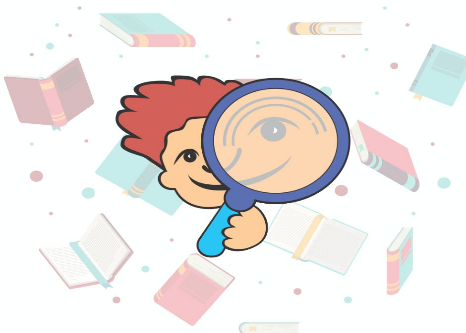 Mentorica: Renata Štritof Starostna skupina: učenci od 7. do 9. razreda Kratek opis: razvijanje kritičnega, inovativnega, ustvarjalnega mišljenja, nadgradnja šolskega dela, uvajanje v znanost, raziskovanje in spoznavanje metod raziskovalnega dela.Čas izvedbe: oktober 2023 – marec 2024.Stroški: /SVETOVNI DAN OTROK – MENJAVA VLOG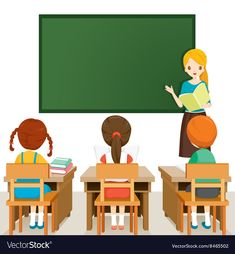 Koordinatorica: Renata Štritof v sodelovanju s strokovnimi delavciStarostna skupina: učenci od 6. do 9. razredaKratek opis: prevzemanje vlog odraslih v njihovih poklicih na različnih področjih na šoli in v vrtcu, priložnost za učence, da izkažejo svoje potenciale, interese, ustvarjalnost.  Čas izvedbe: Unicef-ov svetovni dan otroka – 17. in 20. november 2023Stroški: /OBISK SOBE POBEGA NA ZPM Maribor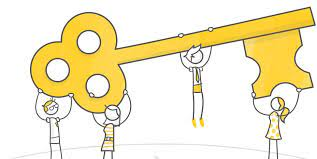 Koordinatorica: Renata ŠtritofStarostna skupina: učenci 8. in 9. razreda (skupine 3-4 učenci)Kratek opis: tematika sobe pobega je duševno zdravje mladostnikov in razreševanje na videz nerešljivih ugank in zagat, v katerih se lahko znajde mladostnik. Bo sodelujočim uspelo pobegniti iz labirinta? Čas izvedbe: november, december 2023 (po dogovoru)Stroški: vstopnica 5 EUR po učencuMentorica: Ksenija Župevc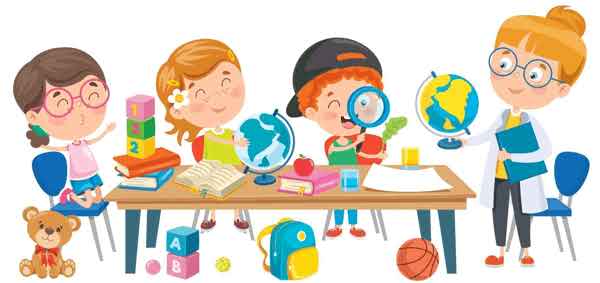 PROJEKTNO DELOPreprosto projektno delo vključuje korelacijo različnih področij: jezik in književnost, likovna umetnost, računalništvo, fizikalni pojav, zdrava prehrana … Ob izbrani krovni temi učenci izberejo podtemo, se razdelijo v interesne skupine, raziskujejo z uporabo različnih virov, poustvarjajo in ustvarjajo izvirne primere ter pripravljajo povezano govorno predstavitev. Predviden zaključek: predstavitev in razstava.Naravoslovni radovednežiMentorja: Karin Magdič in Anton Cencič            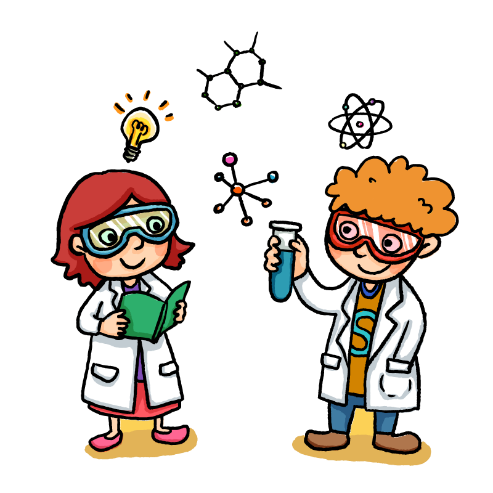 ZA VSAKEGA NEKAJ…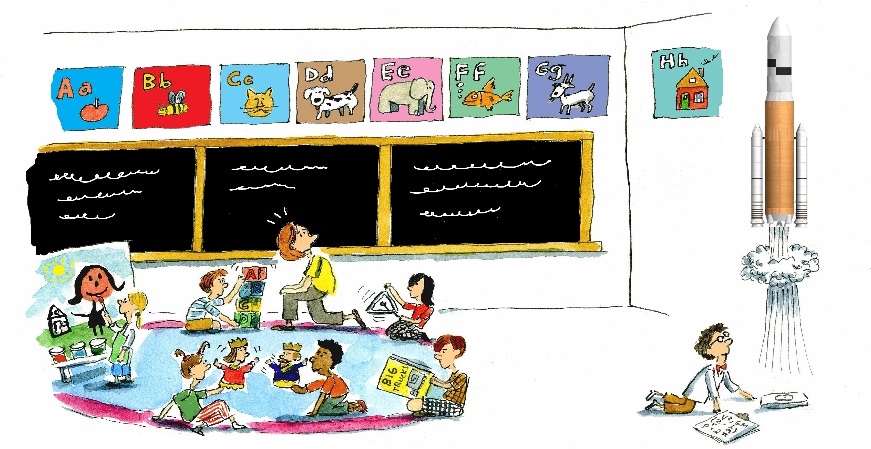 Mentorici: Mateja Podlesek, Tatjana Lubej in so mentorji			                             LIKOVNO in USTVARJALNO NADARJENIMentorica: Suzana Špindler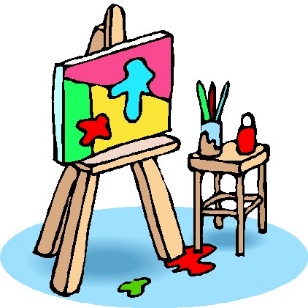 KLUB RADOVEDNEŽEVMentorici: Irena Jelenc, Urška Golob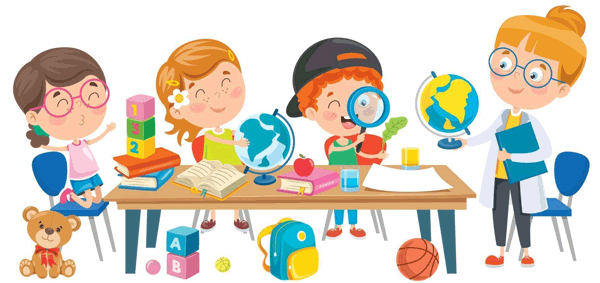 Aktivnost…………………………..Nosilec dejavnostiCiljna skupinaPredviden čas Predvideno št. urOgled MOS….Magdič, Cencič7.- 9. razredSeptember   20236Jedrski reaktor Podgorica…Magdič, Cencič7., 8., 9. razredOktober 20236Hiša eksperimentov…Magdič, Cencič7., 8. razredJanuar 20243Naravoslovne delavnice…Magdič7. razredPo dogovoru2. konferenca18DEJAVNOSTDATUM IZVEDBESODELUJOČI RAZREDISODELUJOČI UČITELJI1. Delavnica ob Evropskem dnevu jezikov – Kaj nas osrečuje?26. 9. 2023(15h – 18h)7., 8., 9., Sonja Črešnik, Tatjana Lubej, Mateja Podlesek, Suzana Špindler2. Soba pobegaApril 20245 ur7., 8., 9. Tjaša Bevc, Tatjana Lubej, 3. Prenočevanje v šoli – Božič po svetu15. 12., 16. 12. 20237., 8., 9. Tatjana Lubej, Tjaša Bevc, Mateja PodlesekDATUMVSEBINE2. 9. 2023Slikarska delavnica z društvom RULIK26. 9. 2023Oblikovanje angela besed- delavnica ob dnevu jezikov12. in 13. 10. 2023Kiparsko regijsko srečanje FORMA VIVA v Malečniku- ustvarjanje v lesu21. 10. 2023Medpredmetna ekskurzija v Celje2024Delavnica oblikovanja  z glino- Zavod za spomeniško varstvo v MariboruVsak drugi četrtek, ob 13. uri, celo šolsko letoLIKOVNI KROŽEKDecember 2023Predbožična delavnica na šoliMarec 2024Ogled razstave in ustvarjanje v likovnih delavnici V UGM MariborCelo šolsko letoSodelovanje na občinskih, regijskih, državnih in mednarodnih likovnih natečajih.Ob sredah13.15 - 15.00vsebineMatematične uganke, logikaNaloge NTCGibalne naloge z reševanjem ugankPriprava sadnih nabodal - vzorčki in sadne solatePohod do Mucove pečine in spoznavanje zgodovine RušObisk Malečnika - ogled katakomb - voden ogled po krajuIzdelava košaric in lesa in krep papirja